CIRRICULUM VITAE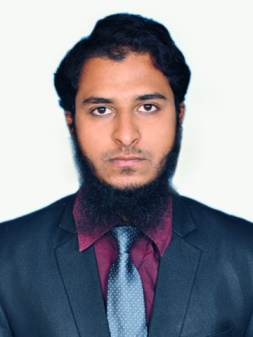 Mr. MUZAKKIR AHMEDMobile: 0500329391Email : muzakkir.info.ma@gmail.comIqama Status : TransferableCurrent Location : Duba, KSA                                                                                                                              SUMMARYCivil Engineer with 6+ years of experience in Quality Control department. My extensive experience includes Landscape, Architectural, Infrastructure and Structural works. I am recognized for my attention to detail and precision in the handling multiple tasks. I have worked as a liaison between various teams, including Consultant, project coordination, quality assurance, and project quality management personnel.KEY HIGHLIGHTSCurrently working on Amaala International Airport(Construction of Runway, Taxiways, Aprons, Terminal Building)Worked on Al-Diriyah Farm(Construction and maintenance of Royal Palaces and Villas – Landscape and hardscape works)Worked on SBR Siri Tech Park(Construction of High-rise Commercial Towers)Worked on HMWSSB Project(Construction of Pipelines and substations)PROFESSIONAL EXPERIENCEEmployer: Rawabi Butec LtdDesignation: QC Civil InspectorDuration: December-2020 to PresentProject: Amaala International AirportEmployer: Saudi Binladin Group Designation: QC Civil EngineerDuration: August-2019 to December-2020Project: Project Rosa - Al Diriyah FarmEmployer: SHPL Infra Projects Designation: QC Civil EngineerDuration: July-2016 to July-2019Project: SBR Siri Tech Park (Commercial Towers)Employer: Life Time Construction Contracting & Consulting Co.Designation: Site EngineerDuration: January-2015 to June-2016Project: Pipeline & SubstationsPrincipal Accountabilities:Attending to submitted Inspection Requests (IR's) and take appropriate action in a timely manner.Reviewing submitted landscape shop drawings against contract drawings and specifications.Reporting any works carried out by subcontractor found to not be in accordance with approved drawing and specifications for appropriate action.Inspecting all items of irrigation system are installed properly as specified in the drawings.Monitoring quality of landscape works.Maintaining records for daily activities on site including progress photos and ensuring they are readily available for inspection as and when required.Prepare surveillance report for deficiencies of work found at site and issuing internal nonconformance reports to the subcontractors if specification, drawings & standards were not followed.Checking and ensuring effective co-ordination between discipline related works and all other disciplines.Providing technical input and experiences to resolve any discipline related issues on site that may arise.Oversees & performs the inspection activities for Earthworks such as Excavation, Backfilling, Compaction & testing activities for Civil works.Perform Inspection activities for the Grouting, Foundation, and Concrete coating inspections as per the requirements.Provide Guideline to the construction team to follow the applicable requirements and conduct toolbox talks as and when necessary.Raising internal NCRs and Site Instructions to the sub-contractors if specification, drawings & standards were not followed.Maintaining traceability record of test results of concrete crushing and material test reports.Conduct strict site surveillance and record the observations/Violations during construction and report through internal Surveillance/NCR to the Construction entities.Monitor and perform inspections for structural installations, duct bank and asphalt work.Conducting and inspecting crushing of cylinders for 7 and 28 days.Coordinating with third party lab for test results of soil, aggregates, steel, field density test, concrete crushing, and asphalt tests.Advising the construction team and subcontractors for any technical issues to improve the efficiency of work.Preparing MIR and conducting material inspections with the consultant.Reviewing and updating method statements and ITPs as per specification and standards.Report inspection status on daily and weekly basis to QC Supervisor/QA/QC Managers.Follow up RFI closure with client inspection team.Follow up actions for the closure of Client issued NCRs and site observation till closure.Ensures that quality standards, guidelines and policies and Project Quality Plan is implemented.Updating and maintaining the calibration record of the devices used on the site, third party lab and batch plants.Facilitating in closing the punch list items, follow-up and closure of non-conformance reports.Communications and Working Relationships:Coordinates with the Project / Operations Managers to ensure that quality plan and construction plan are aligned.Coordinates with Procurement for conducting inspections of purchased materials.Coordinates with client appointed quality inspection teams to resolve complex QA/QC issues.Interacts and manages all QA/QC on site staff and operational issues on a daily basis.Report Critical quality issues to the QC supervisor & QC Manager/Project Manager and Construction Manager EDUCATIONAL QUALIFICATIONS & CERTIFICATIONBachelor of Technology in Civil Engineering (JNTU, Percentage-73.6%)	Medak College of Engineering and Technology			Diploma in QA/QC-Civil (Sept-2016)Trained for Quality Management System ISO: 9001-2015Certified First AiderIntermediate (AP Board, Percentage-86.7%)Vijwala Junior College		Secondary School Certificate (SSC, Percentage-83%)		Vidya Niketan High SchoolACADEMIC PROJECTAnalysis and Design of a G+5 Commercial Building in STAAD.Pro	TECHNICAL SKILLSSoftware		:  Smartsheet, Oracle Aconex, AutoCAD, Staad.Pro, MS Office Excel,                                                                      PowerPoint, WordOperating System: Windows 7, Windows 8, Windows 10, Linux, MAC OSPROFESSIONAL SKILLSPossess excellent analytical, problem solving, self-organizing and interpersonal skills with ability to interact with individual at all levels.Good communication and presentation skills, public relations, and documentation abilities.Proactive, assertive, result oriented and committed team player.Efficient in Project Team management.Flexible to adapt to new environment and work on any project.Enjoy learning new technologies and undertake challenging tasks.KEY STRENGTHQuality of motivating others, teamwork, dedicated, hardworking, sincere, honest with good communicating skill possessing great amount of patience with positive thinking, believing in doing best to achieve best in life & ability to deliver the good with punctuality. I am recognized for my attention to detail and precision in the handling multiple tasks.PERSONAL PROFILEFather’s Name			:	Muneer AhmedGender				:	MaleDate of Birth         			:          16/05/1994 Driving License			:	Saudi Arabia and India Marital Status			:	SingleNationality				:	Indian          Languages Known			:	English, Arabic, Urdu, Hindi and Telugu          Contact Details			:	Mobile:  +966-0500329391								                      	E-Mail: muzakkir.info.ma@gmail.com          LinkedIn Profile			: 	https://www.linkedin.com/in/muzakkir-ahmed-75b246117/DECLARATIONI hereby declare that the above-mentioned information is true and best of my knowledge.                                                                                                                                                                                                                                                                                                                                                   						                                                                                                                             (MUZAKKIR AHMED)                                    